MoneyI can work out the right coins to make amounts up to 10p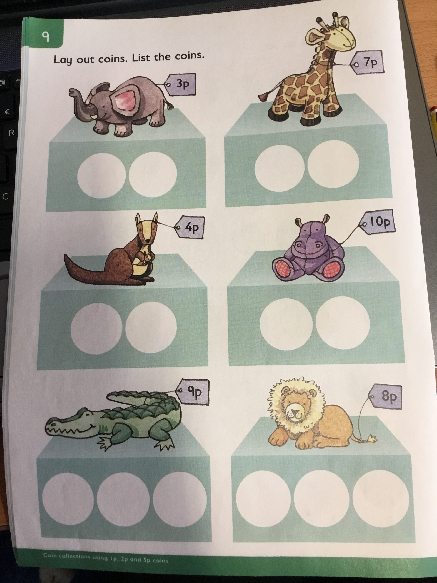 